        VERSLAG OCSG  22 juni 2023           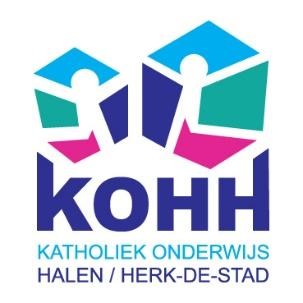 Aanwezigen: Namens het schoolbestuur: Valère Vandenborne, Gilberte Langendries, Peter Ons, Johan Willems, Jos BaldewijnsDirecties:  Katrien Robijns (mandaat), Jan Franssen (mandaat), Sonja Wissels (mandaat), Leen Roden (mandaat), Veerle Claes (mandaat), Rohnny Michiels, Kim Santermans, Diane VrankenNamens het personeel : Nele Asaert, Silke Strouven, Melissa Symons, Jonas Vandepoel, Evi Hendrix (technieker), Gerda Doucé, Liesbet DeclerckVerontschuldigd : Lode Sweldens, Anne Van Schoor,  Viviane Cornelissen, Michel Gooris , Bert Castelain, Katrien Severi, Femke Vanbrabant, Sarah Creten, Pieter CuppensGoedkeuring vorig verslag Goedgekeurd maar datum aanpassenPersoneelsbeleid Zie bijlage Korte vervangingen Zie bijlage Lerarenplatform Momenteel zitten we aan 74,7%. (9 juni 2023) Het zal nog een beetje stijgen, maar niet voldoende. Volgend schooljaar zullen we dus iets minder krijgen. Vorig jaar hebben we onze 85 % wel gehaald, maar toch kregen we minder punten.
De directies hebben afgesproken dat de uren volgend schooljaar zullen gaan naar leerkrachten voor het lager onderwijs. De nood is hier hoger. Dit werd goedgekeurd door iedereen.StimulipuntenZie bijlage
1 dag is 1429 punten0,5 dag is 714 puntenDeconnectie Volgend stukje komt in het schoolreglement:Afspraken over communicatieDe directeur en de leerkrachten zijn digitaal bereikbaar via de officiële communicatiekanalen (Questi, Gmail, Broekx). Ze moeten het bericht de volgende werkdag gelezen hebben. Het bericht wordt verondersteld de tweede daaropvolgende werkdag beantwoord te zijn. Dit geldt niet bij afwezigheid van de directeur en leerkrachten.In geval van hoogdringendheid en overmacht kan je de school telefonisch bereiken tijdens deschooluren.Vakantieperiodes zijn digitaal luwe periodes. De directeur en de leerkrachten nemen de digitale communicatie door voor de start van de volgende werkdag.Deze afspraken zijn afgestemd op ‘het afsprakenkader deconnectie’ opgelegd door het ministerie van onderwijs.Zindelijkheid
Er moet ook een stukje over zindelijkheid in het schoolreglement. Per school zal er een eigen visie rond zindelijkheid gemaakt worden. Volgend stukje komt in het schoolreglement (schooleigen):Afspraken over zindelijkheidDe school verwacht dat je op tijd aan de zindelijkheid van je kind werkt. Het zou ideaal zijndat je kind zindelijk is vóór het instapt in de school. Want zindelijk naar school gaan, is in hetbelang van jouw kind. Dan kan de school zich toeleggen op haar kerntaak: onderwijs geven.De school mag je kind niet weigeren omdat het nog niet zindelijk is. Maar zindelijkheidrespecteert de leerkrachten en de school, én zorgt voor een beter onderwijs voor je kind.De realiteit leert ons dat niet alle peuters dit streefdoel bereikt hebben, wanneer ze op 2,5-jarige leeftijd de schoolpoort binnenwandelen. Ieder kind ontwikkelt immers op zijn of haareigen tempo. Hoewel luiers vervangen niet in de taakomschrijving zit, hebben de meesteleraren er echter wel begrip voor dat kleuters zo nu en dan nog eens een ongelukje kunnenhebben. De afspraken hieromtrent worden gecommuniceerd door de klasleerkracht.SSM
Parkeerprobleem in SchulenSinds 1 juni is er een blauwe zone in het hele dorp. De leerkrachten parkeerden aan de oude toren. Deze is ook blauwe zone. Een nieuwe parking is voorzien aan de speeldoos. Tegenover deze parking is Glaudis aan het bouwen, waardoor de parking gebruikt wordt door de bouwvakkers. 
De leerkrachten hebben al een aantal keer contact opgenomen met de gemeente, maar ze krijgen steeds een bot antwoord.
Op de gemeente is er eigenlijk niemand die precies weet waarom de blauwe zone er gekomen is. 
Het schoolbestuur raadt aan om contact op te nemen met de krant. 
Peter legt zijn oor te luisteren bij Lode of het schoolbestuur eens kan mailen.Data volgend schooljaar
23 november 2023
21 maart 2024
20 juni 2024Varia Volgens een bepaalde leerkracht moeten niet alle leerkrachten die parttime werken evenveel uren kloppen.Sommige leerkrachten werken 12 uur en andere leerkrachten 13 uur. Dit kunnen plage-uren zijn. Deze persoon wordt aangeraden om contact op te nemen met zijn/haar directie.Voor verslag 	Melissa Symons

































VZW KOHH        Veearts Strauvenlaan 5         3540 Herk-de-Stad           www.kohh.be 
Ondernemingsnummer 425.819.904    		 PERSONEELSBELEID 2023 - 2024 versie 3 (15/06/2023 )   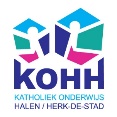 KLEUTERSCHOOLVASTBENOEMD	DVB TADD- volgordeBewegingsopvoeding	LAGERE SCHOOL              DVB              TADD – volgordeTADD ASVBeleidsmedewerkerNog in te vullen schooljaar 2023-2024Wouter 30/36 + 2/24LPFLerarenplatformLPF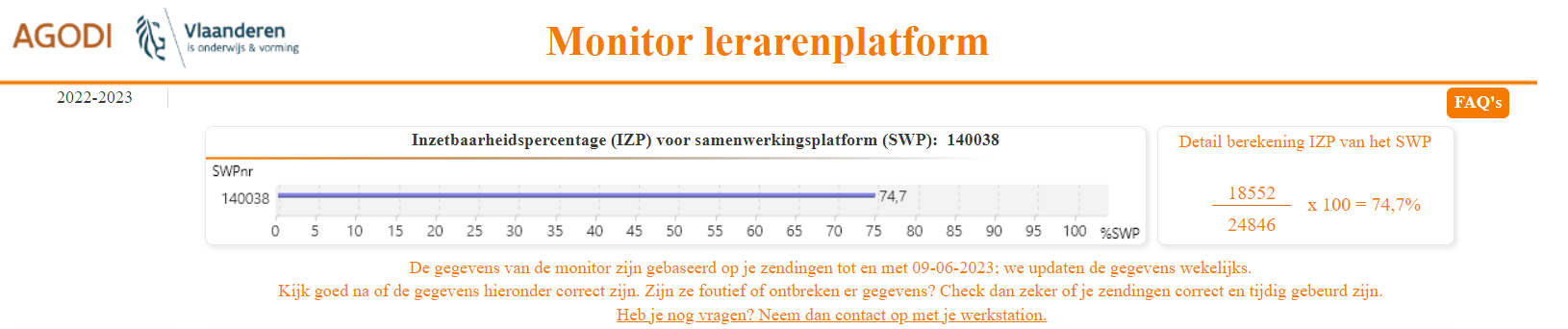 Hanne JanssenFT VVP van Leen Christens20/24KSEls HerbotsFT SchulenInes Jeuris20/24 + 3/24 (4/36)292320/24 verschillende opdrachten in Schulen + 4/36 beleidSofie Claes20/24 + 3/24(4/36)21174/24 Herk (vrijdag)4/24 Herk (di)6/24 Berbroek (do)6/24 Halen (maandag)4/36 Halen (koala + beleid woensdag)Joni Cools1496/Karlien Gutschoven138411/24 Donk + 1/36Toke Bosma1135/Bieke Peeters546DAGENOPDRACHTJonathan BexVB3/24 Herk (woVM)21/24 DonkKim VandepoelDVB12/24 Halen12/24 SchakkebroekGwen Ceux14/24Vrij op ma en vrTADD15145/24 Herk (diNM + doNM)9/24 Berbroek (diVm-woVM-doVM)Rob WijnenTADD 762Phedra Cloes 4/2424/24 Schulen (klasopdracht)TADDOPDRACHTSabrina Slock185124/24 Donk (geen klasopdracht)Julie Vanweert182624/24 Halen (20/24 klasopdracht)Hanne Coemans173524/24 Schakkebroek (zorg +SES) Gunter Vaes148424/24 Herk-de-Stad (klasopdracht)Inge Gressens122811/24 Berbroek (klasopdracht) +1/36Jasmien Wouters118724/24 Schulen (2x klasopdracht)Elise Theunissen93724/24 Herk-de-StadTine Van Baelen90924/24 Donk (geen klasopdracht) Phaedra Mampaey90919/24 Schulen (geen klasopdracht)5/24 Herk-de-Stad (maandag)Lieze Mathijs60610/24 Schakkebroek (ma + vrijdag)14/24 Herk-de-Stad (di + woe + do)Lore Gilmont3037/24 + 5/36 Halen (maNM + woensdag + vrijdag) Elsie Stroobants303Helena Buttiens290Laurien Deprez303DAGENOPDRACHTNoortje Bellens46822/22 OlmFebe De Meersman382Dries Pieraerts303DAGENOPDRACHTHanne Jansen152Els Herbots152Jasmien Wouters152Sara Schutters152Julie van Weert152Febe de Meersman152Wouter Verwimp152OlmBerbroekDonkHalenHerkLoksbergenSchakkebroek2 KT Wouter SchulenmaandagdinsdagwoensdagdonderdagvrijdagVERDELING PUNTEN KORTE VERVANGING 2022-2023VERDELING PUNTEN KORTE VERVANGING 2022-2023VERDELING PUNTEN KORTE VERVANGING 2022-2023VERDELING PUNTEN KORTE VERVANGING 2022-2023VERDELING PUNTEN KORTE VERVANGING 2022-2023VERDELING PUNTEN KORTE VERVANGING 2022-2023VERDELING PUNTEN KORTE VERVANGING 2022-2023VERDELING PUNTEN KORTE VERVANGING 2022-2023VERDELING PUNTEN KORTE VERVANGING 2022-2023VERDELING PUNTEN KORTE VERVANGING 2022-2023DatumRedenDe OlmBerbroekDonkHerk-de-StadHalenLoksbergenSchakkebroekSchulen15311132551552825266270521282211957168269/sepNascholing71413/sepZiekte71416/sepNascholing71416/sepNascholing71419/sepNascholing71422/sepNascholing71423/sepNascholing71427/sepNascholing71427/sepNascholing71427/sepNascholing71430/sepNascholing71410/oktNascholing142913/oktNascholing71414/oktNascholing71420/oktNascholing71420/oktNascholing71424/oktNascholing71425/oktNascholing71425/oktZiekte71428/oktNascholing71410/novNascholing71414/novNascholing142914-17/11Ziekte571622/novNascholing71424/novNascholing71429/novZiekte14299/decomstandigheid142926/janZiekte142931/janNascholing71414292/febNascholing7143/febNascholing7149/febZiekte71410/febZiekte142913/febZiekte142914/febZiekte7146/mrtzeeklassen14296/mrtNascholing7149/mrtzeeklassen7149/mrtZiekte142910/mrtOmstandigheid142913/mrtNascholing142916/mrtZiekte142916/mrtNascholing71417/mrtZiekte71421/mrtZiekte142924/mrtZiekte142930/mrtZiekte142917/aprNascholing142918/aprNascholing142924/aprNascholing142924/aprZiekte142925/aprZiekte142927/aprZiekte7144/meiNascholing7148/meiNascholing7148/meiBedrijfsstage14299/meiBedrijfsstage14299/meiNascholing142910/meiBedrijfsstage142911/meibedrijfstage142911/meiNascholing71422/meiNascholing142923/meiNascholing142926/meiNascholing14291/junNascholing14291/junNascholing7142/junNascholing14295/junNascholing14296/junNascholing14296/junNascholing14297/junNascholing14298/junNascholing14298/junNascholing7149/junNascholing1429Totaal643071421429085702285710717100015000Rest8881611312381669641952105195611826De OlmBerbroekDonkHerk-de-StadHalenLoksbergenSchakkebroekSchulenWe mogen nog lenen bij Rohnny en DianeWe mogen nog lenen bij Rohnny en DianeWe mogen nog lenen bij Rohnny en DianeWe mogen nog lenen bij Rohnny en Diane01/0914/1127/0217/4Vrij opLieze Mathijs (0471/843339)Donk/Schulen24242424Niet meerLore Gilmont(0476/770323)Olm/Halen24242424Niet meerLaurien Deprez(0487/151530)Berbroek/Schak.24242020Niet meerElsie Stroobants(0494/780118)Loksbergen10666Niet meerTine Van Baelen(0491/366905)444Niet meer Karlien Gutschoven(0497/168111)40/Bieke Peeters(0494/295118)Halen4Niet meer82828282